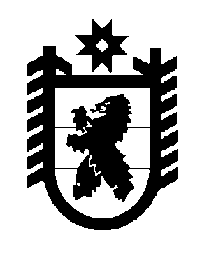 Российская Федерация Республика Карелия    ПРАВИТЕЛЬСТВО РЕСПУБЛИКИ КАРЕЛИЯПОСТАНОВЛЕНИЕот 20 февраля 2018 года № 68-Пг. Петрозаводск О внесении изменений в постановление Правительства Республики Карелия от 30 декабря 2013 года № 380-ППравительство Республики Карелия п о с т а н о в л я е т:Внести в Порядок проведения оценки регулирующего воздействия проектов нормативных правовых актов Республики Карелия и экспертизы нормативных правовых актов Республики Карелия, утвержденный постановлением Правительства Республики Карелия от 30 декабря 2013 года 
№ 380-П (Собрание законодательства Республики Карелия, 2013, № 12, ст. 2311; 2015, № 2, ст. 234; № 5, ст. 935; № 7, ст. 1405; № 12, ст. 2359; 2016, № 6, 
ст. 1253), следующие изменения:1) дополнить пунктом 2.1 следующего содержания:«2.1. ОРВ проектов проводится с учетом степени регулирующего воздействия положений, содержащихся в проекте, вводящих избыточные обязанности, запреты и ограничения для субъектов предпринимательской и инвестиционной деятельности или способствующих их введению, а также положений, способствующих возникновению необоснованных расходов субъектов предпринимательской и инвестиционной деятельности и бюджета Республики Карелия:а) высокая степень регулирующего воздействия – проект содержит положения, устанавливающие новые обязанности для субъектов предпринимательской и инвестиционной деятельности, а также устанавливающие ответственность за нарушение нормативных правовых актов Республики Карелия, затрагивающих вопросы осуществления предпринимательской и инвестиционной деятельности;б) низкая степень регулирующего воздействия – проект содержит положения, изменяющие ранее предусмотренные нормативными правовыми актами Республики Карелия обязанности для субъектов предпринимательской и инвестиционной деятельности, а также изменяющие или отменяющие ранее установленную ответственность за нарушение нормативных правовых актов Республики Карелия, затрагивающих вопросы осуществления предпринимательской и инвестиционной деятельности.»;2) дополнить пунктом 4.1  следующего содержания: «4.1. Разногласия, возникающие при проведении ОРВ проектов, экспертизы актов, разрешаются в порядке, определенном органом исполнительной власти Республики Карелия, уполномоченным на проведение экспертизы заключения об ОРВ проектов, экспертизы актов (далее – уполномоченный орган).»;3)  в пункте 5 слова «Орган исполнительной власти Республики Карелия, уполномоченный на проведение экспертизы заключения об ОРВ проектов, экспертизы актов (далее – уполномоченный орган),» заменить словами «Уполномоченный орган»;4) пункт 8 изложить в следующей редакции: «8. Разработчик в ходе подготовки проекта определяет степень регулирующего воздействия положений, содержащихся в проекте, вводящих избыточные обязанности, запреты и ограничения для субъектов предпринимательской и инвестиционной деятельности или способствующих их введению, а также положений, способствующих возникновению необоснованных расходов субъектов предпринимательской и инвестиционной деятельности и бюджета Республики Карелия, проводит оценку эффективности правового регулирования проекта, в том числе подробный анализ по следующим направлениям:а) описание проблемы:какими нормативными правовыми актами Республики Карелия осуществляется правовое регулирование;на решение какой проблемы направлено правовое регулирование;каковы риски, связанные с текущей ситуацией;что произойдет, если никаких действий не будет предпринято;какое воздействие оказывает правовое регулирование на субъекты предпринимательской и инвестиционной деятельности;б) описание целей правового регулирования (обоснование необходимости  проекта для решения описанной проблемы, степень его соответствия принципам правового регулирования, а также стратегическим и программным документам Российской Федерации и Республики Карелия);в) доказательство невозможности достигнуть цели с помощью вариантов, связанных с отменой правового регулирования, заменой правового регулирования информационными, организационными или иными способами решения проблемы. При описании возможности решения проблемы информационными, организационными или иными способами могут приниматься во внимание сведения о существующем опыте решения данной или аналогичной проблемы соответствующими способами в иных субъектах Российской Федерации;г) описание выгод и издержек проекта, включающее:описание субъектов предпринимательской и инвестиционной деятельности, экономических секторов, территории, на которые будет оказано воздействие;описание ожидаемых результатов, негативного и позитивного воздействия (при наличии возможности – его количественная оценка), а также периода соответствующего воздействия (кратко-, средне- или долгосрочный);индикаторы (показатели) мониторинга достижения целей правового регулирования, отражающие состояние выявленной проблемы, значения данных индикаторов к моменту проведения анализа проблемы в сфере правового регулирования и источники данных о значениях индикаторов.»;5) в пункте 9 слово «государственного» заменить словом «правового»;6) пункт 10 изложить в следующей редакции: «10. Для проведения публичного обсуждения проекта разработчик размещает на Официальном интернет-портале Республики Карелия уведомление о проведении публичного обсуждения проекта по форме, определяемой уполномоченным органом. К уведомлению прилагается проект, в отношении которого проводится ОРВ, пояснительная записка к нему, а также перечень вопросов, обсуждаемых в ходе публичного обсуждения проекта.О проведении публичного обсуждения проекта разработчик извещает организации, находящиеся на территории Республики Карелия, целью деятельности которых является защита и представление интересов субъектов предпринимательской и инвестиционной деятельности, Уполномоченного по защите прав предпринимателей в Республике Карелия и иных лиц, которых необходимо привлечь к публичному обсуждению проекта.Необходимость привлечения иных лиц определяется разработчиком исходя из описания проблемы и целей правового регулирования проекта.»;7) пункты  12, 13  изложить в следующей редакции: «12. Публичное обсуждение проектов проводится в течение 10 рабочих дней со дня размещения документов, указанных в пункте 10 настоящего Порядка, на Официальном интернет-портале Республики Карелия.Срок проведения публичного обсуждения проекта продлевается на 10 рабочих дней в случае отсутствия предложений в отношении проекта с высокой степенью регулирующего воздействия, поступивших в отведенный для публичного обсуждения срок. Информация о продлении срока проведения публичного обсуждения размещается разработчиком на Официальном интернет-портале Республики Карелия. 13. По результатам публичного обсуждения проекта разработчиком в течение 5 рабочих дней со дня окончания публичного обсуждения проекта готовится справка по форме, определяемой уполномоченным органом.»;8) пункт 14 после слов «заключение об ОРВ проекта» дополнить словами «по форме, определяемой уполномоченным органом,»;9) пункты 16, 17 изложить в следующей редакции: «16. Уполномоченным органом в течение 10 рабочих дней со дня поступления заключения об ОРВ проекта проводится экспертиза, включающая:анализ правильности определения степени регулирующего воздействия положений, содержащихся в проекте, вводящих избыточные обязанности, запреты и ограничения для субъектов предпринимательской и инвестиционной деятельности или способствующих их введению, а также положений, способствующих возникновению необоснованных расходов субъектов предпринимательской и инвестиционной деятельности и бюджета Республики Карелия;анализ оценки эффективности правового регулирования проекта, проведенной разработчиком в соответствии с требованиями настоящего Порядка;оценку соответствия процедуры проведения ОРВ проекта требованиям настоящего Порядка.17. В случае неправильного определения степени регулирующего воздействия положений, содержащихся в проекте, вводящих избыточные обязанности, запреты и ограничения для субъектов предпринимательской и инвестиционной деятельности или способствующих их введению, а также положений, способствующих возникновению необоснованных расходов субъектов предпринимательской и инвестиционной деятельности и бюджета Республики Карелия, выявления несоответствия оценки эффективности правового регулирования проекта и (или) процедуры ОРВ проекта требованиям настоящего Порядка уполномоченный орган готовит и направляет разработчику экспертное заключение с перечнем замечаний.»;10) пункт 18 дополнить абзацем следующего содержания:«Если в результате доработки разработчиком в проект будут внесены изменения, содержащие положения, имеющие высокую степень регулирующего воздействия, проводится повторная процедура ОРВ проекта в соответствии с требованиями настоящего Порядка.»;11) в пункте 26 слово «государственного» заменить словом «правового»;12) в пункте 28 слова «в течение 7 рабочих дней» заменить словами «в течение 10 рабочих дней»;13) пункты 30 – 32 изложить в следующей редакции: «30. При проведении экспертизы уполномоченный орган проводит анализ фактических результатов применения акта, в том числе по следующим направлениям:рассмотрение положений акта, в отношении которых поступили предложения, во взаимосвязи со сложившейся практикой его применения;определение степени регулирующего воздействия положений акта на субъектов предпринимательской и инвестиционной деятельности;наличие избыточных обязанностей, запретов и ограничений для субъектов предпринимательской и инвестиционной деятельности, а также необоснованных расходов субъектов предпринимательской и инвестиционной деятельности.Результаты экспертизы оформляются в форме экспертного заключения, которое в течение 5 рабочих дней направляется в орган исполнительной власти Республики Карелия, принявший акт, и лицу, от которого поступило  предложение. 31. В случае выявления в акте положений, необоснованно затрудняющих осуществление предпринимательской и инвестиционной деятельности, уполномоченный орган вносит в орган исполнительной власти Республики Карелия, принявший акт, предложение об отмене или изменении акта или его отдельных положений, необоснованно затрудняющих ведение предпринимательской и инвестиционной деятельности. 32. Экспертиза акта проводится с привлечением органа исполнительной власти Республики Карелия, принявшего акт, лица, от которого поступило  предложение, а также организаций, находящихся на территории Республики Карелия, целью деятельности которых является защита и представление интересов субъектов предпринимательской и инвестиционной деятельности, Уполномоченного по защите прав предпринимателей в Республике Карелия и иных лиц, которых необходимо привлечь к ее проведению.Необходимость привлечения иных лиц определяется уполномоченным органом исходя из целей правового регулирования акта.»;14) пункты 33 – 36 признать утратившими силу;15) пункт 37 изложить в следующей редакции: «37. Экспертное заключение на акт размещается уполномоченным органом на Официальном интернет-портале Республики Карелия в течение 5 рабочих дней со дня направления данного заключения в орган исполнительной власти Республики Карелия, принявший акт.».          Глава Республики Карелия 				                     	А.О. Парфенчиков